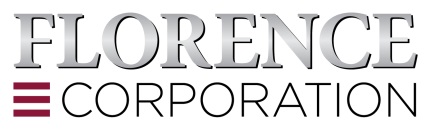 SECTION 105500 – Postal SpecialtiesSECTION 105513 – Centralized Mail DeliverySECTION 105513.13 – Cluster Box UnitsCLUSTER BOX UNITSDisplay hidden notes to specifier by using "Word Options"/"Display"/"Hidden Text".** NOTE TO SPECIFIER ** Florence Corporation; indoor and outdoor centralized, secure mailboxes.
 
 This section is based on the products of Florence Corporation, which is located at: 
  5935 Corporate Drive
  Manhattan, KS 66503
  Tel:  (800) 275-1747
  Te1:  (785) 323-4400
  Fax:  (800) 275-5081
  Email:  sales@florencecorporation.com
  Web:  http://www.florencemailboxes.com
 
 Those in the know recognize Florence Mailboxes as the best centralized mailbox equipment available in the US today. Using the experiences gained since patenting one of the first centralized apartment mailboxes in 1934 and applying it to the mailboxes of today, Florence Corporation, previously known as Auth-Florence Manufacturing, continually raises security and durability to an even higher level, giving residents peace of mind.   Florence strives to be more than a product manufacturer by providing technical support and customer service through both its centralized customer service and sales operations and its national network of authorized dealers; ensuring support before, during and after the sale.
  
  Florence is a dynamic, growing company. In 2004, the company built a new 192,000 square foot plant in Manhattan, KS. The facility combines ample room for future growth with state-of-the-art equipment to bring improved productivity and enhanced quality to every aspect of the company's fabrication, assembly, warehousing and shipping operations. In 2007, Florence was acquired by Gibraltar Industries, whose common stock (NASDAQ: ROCK) is a component of the S&P SmallCap 600 and the Russell 2000 Index. 
 
 In addition to the multi-tenant mailboxes specified in this section, Florence has been the sole contract supplier for the U. S. Postal Service for its outdoor delivery equipment which includes the free-standing cluster box units (CBU) and outdoor parcel lockers (OPL) since 2005 and has been awarded six different USPS supplier awards.  
 
 SECTION 105513 - MAILBOXES  GENERAL	SECTION INCLUDES** NOTE TO SPECIFIER ** Delete items below not required for project.	Front-loading exterior Mailboxes  Cluster Box Unit (CBU).  Outdoor Parcel Locker (OPL).	Decorative accessories.Traditional vogueClassic vogue	RELATED SECTIONS** NOTE TO SPECIFIER ** Delete sections below not relevant to this project; add others as required.	Section 048000 - Masonry Assemblies.	Section 055000 - Metal Fabrications: Metal anchors.	Section 033000 – Cast-in-place concrete.	REFERENCES	United States Postal Service (USPS)  USPS-B-1118 - United States Postal Service Standard Cluster Box Units  USPS Publication 16.    USPS Postal Bulletin – annual May issue listing approved and licensed CBU Manufacturers.       IBC - International Building Code.	ASTM A 666 - Specification for Austenitic Stainless Steel Sheet, Strip, Plate and Flat Bar.	ASTM B 209 - Specification Aluminum and Aluminum Alloy Sheet and Plate.	ASTM B 221 - Specification Aluminum and Aluminum Alloy Extruded Bar, Rods, Wire, Shapes, and Tubes.	SUBMITTALS	Submit under provisions of Section 013000.	[Product Data ]:  Provide manufacturer's standard catalog data for specified products. Manufacturer's data sheets on each product to be used, including:	Construction details, material descriptions, dimensions and finishes.	Preparation instructions and recommendations.	Storage and handling requirements and recommendations.	Installation methods.	Care and cleaning instructions and recommendations.	Shop Drawings:  Prepared specifically for this project; show dimensions of mail boxes, wall cuts, and interface with other products.	REGULATORY REQUIREMENTS** NOTE TO SPECIFIER ** Manufacturer certification by USPS Engineering and compliance with USPS-STD-4C is mandatory on all new construction and major renovations on October 5, 2006.  STD-4C also includes a parcel locker requirement based on a 1:10 parcel locker to customer mailbox compartment ratio. Update specs from obsolete NDCBU mailboxes which are no longer allowed by the USPS.	Comply with USPS-B-1118 specification.	Comply with Americans with Disabilities Act Accessibility Guidelines (ADAAG).	QUALITY ASSURANCE	Manufacturer Qualifications:  Manufacturer shall have a Quality System in place to ensure and be able to substantiate that manufactured units conform to requirements and match the approved design and must be ISO 9001:2008 certified.	DELIVERY, STORAGE, AND HANDLING	Inspect the materials upon delivery to assure that specified products have been received.	Store materials protected from exposure to harmful weather conditions.	Handle materials to prevent damage or marring of finish.	WARRANTY	Manufacturer's standard warranty to repair or replace components of postal specialties that fail in materials or workmanship within five years from date of purchase.  PRODUCTS	MANUFACTURERS	Acceptable Manufacturer:  Florence Corporation, 5935 Corporate Drive, Manhattan, KS 66503; ASD. Tel: (785)323-4400, Tel: (800)275-1747. Fax: (800)275-5081. Email: sales@florencecorporation.com. Web: www.florencemailboxes.com.	Substitutions:   Not permitted.** NOTE TO SPECIFIER ** Florence Corporation is the ONLY manufacturer approved and licensed to provide Type V and VI CBU and Type I and II OPL and therefore no equals exist; these units may be for sale by other providers but have been manufactured by Florence.  	CLUSTER BOX UNITS (CBU) (MAILBOXES)Cluster Box Units: Must be an officially licensed product of the USPS. Consisting of multiple compartments enclosed within freestanding, pedestal-mounted aluminum cabinet. Provide access to compartments for distributing incoming mail and collecting outgoing mail from front of unit by unlocking master lock and swinging pair of side-hinged master doors to provide accessibility to entire group of compartments. Provide access to each compartment for removing mail by swinging compartment door. Provide slot for outgoing mail collection with weather protection hood. Comply with USPS-B-1118 (“F” Specification) as manufactured by Florence Corporation.** NOTE TO SPECIFIER ** Delete all of 2.2.A or 2.2.B.  Model:  vital™ series 1570 Cluster Box Unit (CBU), the Florence vital™ 1570 Cluster Box Unit is an officially licensed product of the USPS.Model 1570-8, Type I: 8 compartments, 3.25 inches (83 mm) high, with 2 parcel compartments and 1 outgoing mail receptacle.Model 1570-12, Type II: 12 compartments, 3.25 inches (83 mm) high, with 1 parcel compartment and 1 outgoing mail receptacle.Model 1570-16, Type III: 16 compartments, 3.25 inches (83 mm) high, with 2 parcel compartments and 1 outgoing mail receptacle.Model 1570-13, Type IV: 13 compartments, 5 inches (127 mm) high, with 1 parcel compartment and 1 outgoing mail receptacle.Model 1570-4T5, Type V: 4 compartments, 6.5 inches (165 mm) high, with 2 parcel compartments and 1 outgoing mail receptacle.Model 1570-8T6, Type VI: 8 compartments, 3.25 inches (83 mm) high, with 4 parcel compartments and 1 outgoing mail receptacle.Compartment Depth:  15 inches (381 mm).Cabinet:  0.10 inch (2.5 mm) thick welded aluminum sheet.Doors:  Minimum 0.125 inch (3 mm) thick aluminum, with stainless steel hardware and hinges.Locks:  5-pin cylinder cam lock with spring-loaded cover on each unit, 3 keys each lock. (USPS-1172 910 lock)** NOTE TO SPECIFIER ** Delete pedestal if not required.Pedestal: Standard aluminum pedestal designed to ensure unit installed height meets all USPS installation requirements without additional adjustment.28.5 inch (724 mm) high pedestal standard with Types I, II and V.14.5 inch (368 mm) high pedestal standard with Types III, IV and VI.** NOTE TO SPECIFIER ** Delete finish options not required in project.Finish:  Powder Coat FinishSandstone – standardBlack - standardDark Bronze - standardPostal Gray - standard (for replacement units only)** NOTE TO SPECIFIER ** Delete identification options not required in project.Compartment Identification:  Standard silver adhesive identification decals, 1.5 inch (38 mm) high by 1.75 inch (44 mm) wide, containing up to 5 characters Optional engraved identifier, .75 inch (19 mm) high in 6 font selections up to 12 characters Optional engraved identifier with black fill, .75 inch (19 mm) high in 6 font selections up to 12 characters Optional engraved identifier with white fill, .75 inch (19 mm) high in 6 font selections up to 12 characters ** NOTE TO SPECIFIER ** Delete entire 2.3 below if not required.2.3	OUTDOOR PARCEL LOCKER (OPL)** NOTE TO SPECIFIER ** Florence Corporation is the ONLY approved manufacturer of Outdoor Parcel Lockers and therefore no equals exist.Outdoor Parcel Lockers: Consisting of multiple compartments enclosed within freestanding, pedestal-mounted aluminum cabinet. Provide access to compartments for distributing incoming parcels front of unit by unlocking master lock and swinging side-hinged master door(s) to provide accessibility to entire group of compartments. Provide access to each compartment for removing parcels by swinging compartment door with key-trapping lock. Comply with USPS-B-1118 (“F” Specification) as manufactured exclusively by Florence Corporation.** NOTE TO SPECIFIER ** Delete model type not required in project.Model:  valiant™ series 1590 Outdoor Parcel Locker (OPL), the Florence valiant™ 1590 Outdoor Parcel Locker is designed to provide additional parcel lockers for Cluster Box Unit installations to meet USPS requirements; or to use alone for commercial parcel delivery.Model 1590-T1, Type I: 2 parcel compartments, 19.75 inches (502 mm) high.Model 1590-T2, Type II: 4 parcel compartments, 19.75 inches (502 mm) high.Compartment Depth:  15 inches (381 mm).Cabinet:  0.10 inch (2.5 mm) thick welded aluminum sheet.Doors:  Minimum 0.125 inch (3 mm) thick aluminum, with stainless steel hardware and hinges.Locks:  5-pin cylinder cam lock with spring-loaded cover on each unit, 3 keys each lock. (USPS-1172 910 lock)** NOTE TO SPECIFIER ** Delete pedestal if not required.Pedestal: Standard aluminum pedestal designed to ensure unit installed height meets all USPS installation requirements without additional adjustment.14.5 inch (368 mm) high pedestal standard with Types I and II.** NOTE TO SPECIFIER ** Delete finish options not required in project.Finish:  Powder Coat FinishSandstone – standardBlack - standardDark Bronze - standardPostal Gray - standard (for replacement units only)** NOTE TO SPECIFIER ** Delete identification options not required in project.Compartment Identification:  Standard silver adhesive identification decals, 1.5 inch (38 mm) high by 1.75 inch (44 mm) wide, containing up to 5 characters Optional engraved identifier, .75 inch (19 mm) high in 6 font selections up to 12 characters Optional engraved identifier with black fill, .75 inch (19 mm) high in 6 font selections up to 12 characters Optional engraved identifier with white fill, .75 inch (19 mm) high in 6 font selections up to 12 characters ** NOTE TO SPECIFIER ** Delete entire 2.4 below if not required.2.4 	DECORATIVE ACCESSORIESDecorative Accessories: Consisting of cap and pedestal covers for mounting on cluster box units. Comply with USPS-B-1118 (“F” Specification) as manufactured by Florence Corporation.** NOTE TO SPECIFIER ** Delete model type not required in project. All classic options are exclusive to Florence Corporation and therefore no equals exist.Series:  DESIGNER CAPModel VOGUEC1, Classic Crown Cap for all CBU TypesModel VOGUECA, Traditional Finial Cap for all CBU TypesSeries: PEDESTAL COVERModel VOGUEP128, Classic Pillar Pedestal Cover for CBU Type I, II, VModel VOGUEPA, Traditional Column Pedestal Cover for CBU Type I, II, VModel VOGUEP114, Classic Pillar Pedestal Cover for CBU Type III, IV, VIModel VOGUEPA14, Traditional Column Pedestal Cover for CBU Type III, IV, VI** NOTE TO SPECIFIER ** Delete finish options not required in project.Finish:  Powder Coat FinishSandstone – standardBlack - standardDark Bronze - standardPostal Gray - standard (for replacement units only)  EXECUTION	EXAMINATION	Installer's Examination:Examine conditions under which construction activities of this section are to be performed; submit written notification if such conditions are unacceptable.Verify that cast concrete pads are correctly located, aligned and sized for mailboxes.Beginning installation indicates acceptance of conditions.	INSTALLATION	Install mailboxes in accordance with shop drawings and manufacturer's printed installation instructions.	Align, plumb, and level; anchor in accordance with manufacturer's requirements.	ADJUSTING	Adjust doors and locks to operate correctly.	CLEANING	Clean surfaces with mild dish detergent.  Do not use harsh abrasive cleaners.  Lubricate locks with graphite type lubricants only. Refer to manufacturer’s recommended methods.	PROTECTION OF INSTALLED PRODUCTS	Protect finishes from damage by construction activities. Touch-up, repair or replace damaged products before Substantial Completion.END OF SECTION